APPLICATION FOR EMPLOYMENT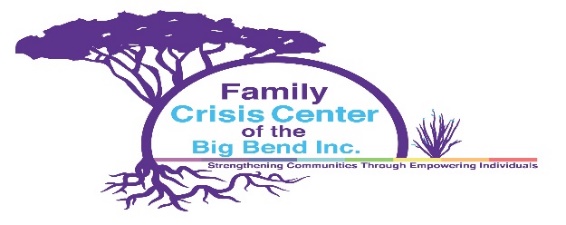 P. O. Box 1470	    Alpine, Texas 	    79831   	       Phone (432) 837-7254I ________________________________________  hereby authorize the Family Crisis Center of the Big Bend, Inc. to obtain information pertaining to any charges and/or convictions I may have had for federal and state criminal law violations.  This information will include, but not be limited to, allegations and convictions for crimes related to the Family Code and will be gathered from any law enforcement agency of this state or any state or federal government, to the extent permitted by state and federal law.Signed _________________________________________ Date ____________________Social Security or Identification Number ________________________________________Date of Birth _____________________________________________________________Driver’s License Number ____________________________________________________State of Issuance _________________________________________________________Name of Screening Agency:   Family Crisis Center of the Big Bend, Inc.			Screening Agent Signature: ________________________________________________PLEASE PRINT ALL INFORMATION REQUESTED EXCEPT SIGNATUREPLEASE PRINT ALL INFORMATION REQUESTED EXCEPT SIGNATUREAPPLICATION FOR EMPLOYMENTAPPLICATION FOR EMPLOYMENTAPPLICATION FOR EMPLOYMENTAPPLICATION FOR EMPLOYMENTAPPLICATION FOR EMPLOYMENTAPPLICATION FOR EMPLOYMENTAPPLICATION FOR EMPLOYMENTAPPLICATION FOR EMPLOYMENTAPPLICATION FOR EMPLOYMENTAPPLICATION FOR EMPLOYMENTPLEASE COMPLETE PAGES 1-5.PLEASE COMPLETE PAGES 1-5.PLEASE COMPLETE PAGES 1-5.PLEASE COMPLETE PAGES 1-5.PLEASE COMPLETE PAGES 1-5.PLEASE COMPLETE PAGES 1-5.PLEASE COMPLETE PAGES 1-5.DATE 	DATE 	DATE 	Name 	Name 	Name 	Name 	Name 	Name 	Name 	Name 	Name 	Name 		Last 			First 			Middle 			Maiden	Last 			First 			Middle 			Maiden	Last 			First 			Middle 			Maiden	Last 			First 			Middle 			Maiden	Last 			First 			Middle 			Maiden	Last 			First 			Middle 			Maiden	Last 			First 			Middle 			Maiden	Last 			First 			Middle 			Maiden	Last 			First 			Middle 			Maiden	Last 			First 			Middle 			MaidenPresent address 	Present address 	Present address 	Present address 	Present address 	Present address 	Present address 	Present address 	Present address 	Present address 				Number			Street		City	State	Zip			Number			Street		City	State	Zip			Number			Street		City	State	Zip			Number			Street		City	State	Zip			Number			Street		City	State	Zip			Number			Street		City	State	Zip			Number			Street		City	State	Zip			Number			Street		City	State	Zip			Number			Street		City	State	Zip			Number			Street		City	State	ZipHow long 	How long 	How long 	How long 	Social Security No. _______ –  _____ –  _________Social Security No. _______ –  _____ –  _________Social Security No. _______ –  _____ –  _________Social Security No. _______ –  _____ –  _________Social Security No. _______ –  _____ –  _________Social Security No. _______ –  _____ –  _________Telephone (      )	Telephone (      )	Telephone (      )	Telephone (      )	Telephone (      )	Telephone (      )	Telephone (      )	Telephone (      )	Telephone (      )	Telephone (      )	If under 18, please list age 	If under 18, please list age 	If under 18, please list age 	If under 18, please list age 	If under 18, please list age 	If under 18, please list age 	If under 18, please list age 	If under 18, please list age 	If under 18, please list age 	If under 18, please list age 	
Position applied for (1)	and salary desired (2) 	(Be specific)
Position applied for (1)	and salary desired (2) 	(Be specific)
Position applied for (1)	and salary desired (2) 	(Be specific)
Position applied for (1)	and salary desired (2) 	(Be specific)
Position applied for (1)	and salary desired (2) 	(Be specific)Days/hours available to workNo Pref 	 Thurs 	Mon 	 Fri 	Tue 	 Sat 	Wed 	 Sun 	Days/hours available to workNo Pref 	 Thurs 	Mon 	 Fri 	Tue 	 Sat 	Wed 	 Sun 	Days/hours available to workNo Pref 	 Thurs 	Mon 	 Fri 	Tue 	 Sat 	Wed 	 Sun 	Days/hours available to workNo Pref 	 Thurs 	Mon 	 Fri 	Tue 	 Sat 	Wed 	 Sun 	Days/hours available to workNo Pref 	 Thurs 	Mon 	 Fri 	Tue 	 Sat 	Wed 	 Sun 	How many hours can you work weekly? 	  Can you work nights? 	How many hours can you work weekly? 	  Can you work nights? 	How many hours can you work weekly? 	  Can you work nights? 	How many hours can you work weekly? 	  Can you work nights? 	How many hours can you work weekly? 	  Can you work nights? 	How many hours can you work weekly? 	  Can you work nights? 	How many hours can you work weekly? 	  Can you work nights? 	How many hours can you work weekly? 	  Can you work nights? 	How many hours can you work weekly? 	  Can you work nights? 	How many hours can you work weekly? 	  Can you work nights? 	Employment desired	FULL-TIME ONLY	  PART-TIME ONLY	    FULL- OR PART-TIMEEmployment desired	FULL-TIME ONLY	  PART-TIME ONLY	    FULL- OR PART-TIMEEmployment desired	FULL-TIME ONLY	  PART-TIME ONLY	    FULL- OR PART-TIMEEmployment desired	FULL-TIME ONLY	  PART-TIME ONLY	    FULL- OR PART-TIMEEmployment desired	FULL-TIME ONLY	  PART-TIME ONLY	    FULL- OR PART-TIMEEmployment desired	FULL-TIME ONLY	  PART-TIME ONLY	    FULL- OR PART-TIMEEmployment desired	FULL-TIME ONLY	  PART-TIME ONLY	    FULL- OR PART-TIMEEmployment desired	FULL-TIME ONLY	  PART-TIME ONLY	    FULL- OR PART-TIMEEmployment desired	FULL-TIME ONLY	  PART-TIME ONLY	    FULL- OR PART-TIMEEmployment desired	FULL-TIME ONLY	  PART-TIME ONLY	    FULL- OR PART-TIMEWhen available for work?	 When available for work?	 When available for work?	 When available for work?	 When available for work?	 When available for work?	 When available for work?	 When available for work?	 When available for work?	 When available for work?	 TYPE OF SCHOOLNAME OF SCHOOLNAME OF SCHOOLLOCATION
(Complete mailing address)LOCATION
(Complete mailing address)LOCATION
(Complete mailing address)NUMBER OF YEARS COMPLETEDNUMBER OF YEARS COMPLETEDNUMBER OF YEARS COMPLETEDMAJOR & DEGREEHigh SchoolCollegeBus. or Trade SchoolHAVE YOU EVER BEEN CONVICTED OF A CRIME?	 No		 YesARE YOU CURRENTLY ON DEFERRED ADJUDICATION OR PROBATION?        No		 YesHAVE YOU EVER BEEN CONVICTED OF A CRIME?	 No		 YesARE YOU CURRENTLY ON DEFERRED ADJUDICATION OR PROBATION?        No		 YesHAVE YOU EVER BEEN CONVICTED OF A CRIME?	 No		 YesARE YOU CURRENTLY ON DEFERRED ADJUDICATION OR PROBATION?        No		 YesHAVE YOU EVER BEEN CONVICTED OF A CRIME?	 No		 YesARE YOU CURRENTLY ON DEFERRED ADJUDICATION OR PROBATION?        No		 YesHAVE YOU EVER BEEN CONVICTED OF A CRIME?	 No		 YesARE YOU CURRENTLY ON DEFERRED ADJUDICATION OR PROBATION?        No		 YesHAVE YOU EVER BEEN CONVICTED OF A CRIME?	 No		 YesARE YOU CURRENTLY ON DEFERRED ADJUDICATION OR PROBATION?        No		 YesHAVE YOU EVER BEEN CONVICTED OF A CRIME?	 No		 YesARE YOU CURRENTLY ON DEFERRED ADJUDICATION OR PROBATION?        No		 YesHAVE YOU EVER BEEN CONVICTED OF A CRIME?	 No		 YesARE YOU CURRENTLY ON DEFERRED ADJUDICATION OR PROBATION?        No		 YesHAVE YOU EVER BEEN CONVICTED OF A CRIME?	 No		 YesARE YOU CURRENTLY ON DEFERRED ADJUDICATION OR PROBATION?        No		 YesHAVE YOU EVER BEEN CONVICTED OF A CRIME?	 No		 YesARE YOU CURRENTLY ON DEFERRED ADJUDICATION OR PROBATION?        No		 YesIf yes, explain number of conviction(s), nature of offense(s) leading to conviction(s), deferred adjudication or probation, how recently such offense(s) was/were committed, sentence(s) imposed, and type(s) of rehabilitation. 	If yes, explain number of conviction(s), nature of offense(s) leading to conviction(s), deferred adjudication or probation, how recently such offense(s) was/were committed, sentence(s) imposed, and type(s) of rehabilitation. 	If yes, explain number of conviction(s), nature of offense(s) leading to conviction(s), deferred adjudication or probation, how recently such offense(s) was/were committed, sentence(s) imposed, and type(s) of rehabilitation. 	If yes, explain number of conviction(s), nature of offense(s) leading to conviction(s), deferred adjudication or probation, how recently such offense(s) was/were committed, sentence(s) imposed, and type(s) of rehabilitation. 	If yes, explain number of conviction(s), nature of offense(s) leading to conviction(s), deferred adjudication or probation, how recently such offense(s) was/were committed, sentence(s) imposed, and type(s) of rehabilitation. 	If yes, explain number of conviction(s), nature of offense(s) leading to conviction(s), deferred adjudication or probation, how recently such offense(s) was/were committed, sentence(s) imposed, and type(s) of rehabilitation. 	If yes, explain number of conviction(s), nature of offense(s) leading to conviction(s), deferred adjudication or probation, how recently such offense(s) was/were committed, sentence(s) imposed, and type(s) of rehabilitation. 	If yes, explain number of conviction(s), nature of offense(s) leading to conviction(s), deferred adjudication or probation, how recently such offense(s) was/were committed, sentence(s) imposed, and type(s) of rehabilitation. 	If yes, explain number of conviction(s), nature of offense(s) leading to conviction(s), deferred adjudication or probation, how recently such offense(s) was/were committed, sentence(s) imposed, and type(s) of rehabilitation. 	If yes, explain number of conviction(s), nature of offense(s) leading to conviction(s), deferred adjudication or probation, how recently such offense(s) was/were committed, sentence(s) imposed, and type(s) of rehabilitation. 	________________________________________________________________________________________________________________________________________________________________________________________________________________________________________________________________________________________________________________________________________________________________________________________________________________________________________________________________________________________________________________________________________________________________________________________________________________________________________________________________________________________________________________________________________________________________________________________________________________________________________________________________________________________________________________________________________________________________________________________________________________________________________PLEASE PRINT ALL INFORMATION REQUESTED EXCEPT SIGNATUREAPPLICATION FOR EMPLOYMENTAPPLICATION FOR EMPLOYMENTAPPLICATION FOR EMPLOYMENTAPPLICATION FOR EMPLOYMENTAPPLICATION FOR EMPLOYMENTAPPLICATION FOR EMPLOYMENTAPPLICATION FOR EMPLOYMENTDO YOU HAVE A DRIVER’S LICENSE?	 Yes	 NoDO YOU HAVE A DRIVER’S LICENSE?	 Yes	 NoDO YOU HAVE A DRIVER’S LICENSE?	 Yes	 NoDO YOU HAVE A DRIVER’S LICENSE?	 Yes	 NoDO YOU HAVE A DRIVER’S LICENSE?	 Yes	 NoDO YOU HAVE A DRIVER’S LICENSE?	 Yes	 NoDO YOU HAVE A DRIVER’S LICENSE?	 Yes	 NoWhat is your means of transportation to work? 	What is your means of transportation to work? 	What is your means of transportation to work? 	What is your means of transportation to work? 	What is your means of transportation to work? 	What is your means of transportation to work? 	What is your means of transportation to work? 	Driver’s license 
number 	 State of issue _______         Operator      Commercial (CDL)     ChauffeurDriver’s license 
number 	 State of issue _______         Operator      Commercial (CDL)     ChauffeurDriver’s license 
number 	 State of issue _______         Operator      Commercial (CDL)     ChauffeurDriver’s license 
number 	 State of issue _______         Operator      Commercial (CDL)     ChauffeurDriver’s license 
number 	 State of issue _______         Operator      Commercial (CDL)     ChauffeurDriver’s license 
number 	 State of issue _______         Operator      Commercial (CDL)     ChauffeurDriver’s license 
number 	 State of issue _______         Operator      Commercial (CDL)     ChauffeurExpiration date 	Expiration date 	Expiration date 	Expiration date 	Expiration date 	Expiration date 	Expiration date 	Have you had any accidents during the past three years?Have you had any accidents during the past three years?Have you had any accidents during the past three years?Have you had any accidents during the past three years?Have you had any accidents during the past three years?How many? 	How many? 	Have you had any moving violations during the past three years?Have you had any moving violations during the past three years?Have you had any moving violations during the past three years?Have you had any moving violations during the past three years?Have you had any moving violations during the past three years?How Many? 	How Many? 	OFFICE ONLYOFFICE ONLY	 Yes					 Yes		Word		 YesTyping	 No	   _____ WPM		10-key  	 No		Processing	 No	     _____ WPM	 Yes					 Yes		Word		 YesTyping	 No	   _____ WPM		10-key  	 No		Processing	 No	     _____ WPM	 Yes					 Yes		Word		 YesTyping	 No	   _____ WPM		10-key  	 No		Processing	 No	     _____ WPM	 Yes					 Yes		Word		 YesTyping	 No	   _____ WPM		10-key  	 No		Processing	 No	     _____ WPM	 Yes					 Yes		Word		 YesTyping	 No	   _____ WPM		10-key  	 No		Processing	 No	     _____ WPM	 Yes					 Yes		Word		 YesTyping	 No	   _____ WPM		10-key  	 No		Processing	 No	     _____ WPM	 Yes					 Yes		Word		 YesTyping	 No	   _____ WPM		10-key  	 No		Processing	 No	     _____ WPMPersonal 	 Yes 	PC	 		Computer	 No	Mac	 		Personal 	 Yes 	PC	 		Computer	 No	Mac	 		Personal 	 Yes 	PC	 		Computer	 No	Mac	 		Other 	Skills 	Other 	Skills 	Other 	Skills 	Other 	Skills 	Please list four references other than relatives or previous employers.Please list four references other than relatives or previous employers.Please list four references other than relatives or previous employers.Please list four references other than relatives or previous employers.Please list four references other than relatives or previous employers.Please list four references other than relatives or previous employers.Please list four references other than relatives or previous employers.Name 	Name 	Name 	Name 	Name 	Name 	Name 	Position 	Position 	Position 	Position 	Position 	Position 	Position 	Company 	Company 	Company 	Company 	Company 	Company 	Company 	Address 	Address 	Address 	Address 	Address 	Address 	Address 	Telephone  (      )	Telephone  (      )	Telephone  (      )	Telephone  (      )	Telephone  (      )	Telephone  (      )	Telephone  (      )	Name 	Name 	Name 	Name 	Name 	Name 	Name 	Position 	Position 	Position 	Position 	Position 	Position 	Position 	Company 	Company 	Company 	Company 	Company 	Company 	Company 	Address 	Address 	Address 	Address 	Address 	Address 	Address 	Telephone  (      )	Telephone  (      )	Telephone  (      )	Telephone  (      )	Telephone  (      )	Telephone  (      )	Telephone  (      )	An application form sometimes makes it difficult for an individual to adequately summarize a complete background.  Use the space below to summarize any additional information necessary to describe your full qualifications for the specific position for which you are applying.An application form sometimes makes it difficult for an individual to adequately summarize a complete background.  Use the space below to summarize any additional information necessary to describe your full qualifications for the specific position for which you are applying.An application form sometimes makes it difficult for an individual to adequately summarize a complete background.  Use the space below to summarize any additional information necessary to describe your full qualifications for the specific position for which you are applying.An application form sometimes makes it difficult for an individual to adequately summarize a complete background.  Use the space below to summarize any additional information necessary to describe your full qualifications for the specific position for which you are applying.An application form sometimes makes it difficult for an individual to adequately summarize a complete background.  Use the space below to summarize any additional information necessary to describe your full qualifications for the specific position for which you are applying.An application form sometimes makes it difficult for an individual to adequately summarize a complete background.  Use the space below to summarize any additional information necessary to describe your full qualifications for the specific position for which you are applying.An application form sometimes makes it difficult for an individual to adequately summarize a complete background.  Use the space below to summarize any additional information necessary to describe your full qualifications for the specific position for which you are applying.PLEASE PRINT ALL INFORMATION REQUESTED EXCEPT SIGNATUREPLEASE PRINT ALL INFORMATION REQUESTED EXCEPT SIGNATUREAPPLICATION FOR EMPLOYMENTAPPLICATION FOR EMPLOYMENTAPPLICATION FOR EMPLOYMENTAPPLICATION FOR EMPLOYMENTAPPLICATION FOR EMPLOYMENTAPPLICATION FOR EMPLOYMENTAPPLICATION FOR EMPLOYMENTAPPLICATION FOR EMPLOYMENTAPPLICATION FOR EMPLOYMENTAPPLICATION FOR EMPLOYMENTMILITARYMILITARYHAVE YOU EVER BEEN IN THE ARMED FORCES?		 Yes	 NoHAVE YOU EVER BEEN IN THE ARMED FORCES?		 Yes	 NoHAVE YOU EVER BEEN IN THE ARMED FORCES?		 Yes	 NoHAVE YOU EVER BEEN IN THE ARMED FORCES?		 Yes	 NoHAVE YOU EVER BEEN IN THE ARMED FORCES?		 Yes	 NoHAVE YOU EVER BEEN IN THE ARMED FORCES?		 Yes	 NoHAVE YOU EVER BEEN IN THE ARMED FORCES?		 Yes	 NoHAVE YOU EVER BEEN IN THE ARMED FORCES?		 Yes	 NoHAVE YOU EVER BEEN IN THE ARMED FORCES?		 Yes	 NoHAVE YOU EVER BEEN IN THE ARMED FORCES?		 Yes	 NoARE YOU NOW A MEMBER OF THE NATIONAL GUARD?		 Yes	 NoARE YOU NOW A MEMBER OF THE NATIONAL GUARD?		 Yes	 NoARE YOU NOW A MEMBER OF THE NATIONAL GUARD?		 Yes	 NoARE YOU NOW A MEMBER OF THE NATIONAL GUARD?		 Yes	 NoARE YOU NOW A MEMBER OF THE NATIONAL GUARD?		 Yes	 NoARE YOU NOW A MEMBER OF THE NATIONAL GUARD?		 Yes	 NoARE YOU NOW A MEMBER OF THE NATIONAL GUARD?		 Yes	 NoARE YOU NOW A MEMBER OF THE NATIONAL GUARD?		 Yes	 NoARE YOU NOW A MEMBER OF THE NATIONAL GUARD?		 Yes	 NoARE YOU NOW A MEMBER OF THE NATIONAL GUARD?		 Yes	 NoSpecialty 	 Date Entered 	 Discharge Date 	Specialty 	 Date Entered 	 Discharge Date 	Specialty 	 Date Entered 	 Discharge Date 	Specialty 	 Date Entered 	 Discharge Date 	Specialty 	 Date Entered 	 Discharge Date 	Specialty 	 Date Entered 	 Discharge Date 	Specialty 	 Date Entered 	 Discharge Date 	Specialty 	 Date Entered 	 Discharge Date 	Specialty 	 Date Entered 	 Discharge Date 	Specialty 	 Date Entered 	 Discharge Date 	Work ExperiencePlease list your work experience for the past five years beginning with your most recent job held.
If you were self-employed, give firm name.  Attach additional sheets if necessary.Please list your work experience for the past five years beginning with your most recent job held.
If you were self-employed, give firm name.  Attach additional sheets if necessary.Please list your work experience for the past five years beginning with your most recent job held.
If you were self-employed, give firm name.  Attach additional sheets if necessary.Please list your work experience for the past five years beginning with your most recent job held.
If you were self-employed, give firm name.  Attach additional sheets if necessary.Please list your work experience for the past five years beginning with your most recent job held.
If you were self-employed, give firm name.  Attach additional sheets if necessary.Please list your work experience for the past five years beginning with your most recent job held.
If you were self-employed, give firm name.  Attach additional sheets if necessary.Please list your work experience for the past five years beginning with your most recent job held.
If you were self-employed, give firm name.  Attach additional sheets if necessary.Please list your work experience for the past five years beginning with your most recent job held.
If you were self-employed, give firm name.  Attach additional sheets if necessary.Please list your work experience for the past five years beginning with your most recent job held.
If you were self-employed, give firm name.  Attach additional sheets if necessary.Name of employer 
AddressName of employer 
AddressName of employer 
AddressName of employer 
AddressName of last supervisorName of last supervisorEmployment datesEmployment datesEmployment datesPay or salaryCity, State, Zip Code
Phone numberCity, State, Zip Code
Phone numberCity, State, Zip Code
Phone numberCity, State, Zip Code
Phone numberFromToFromToFromToStartFinalYour last job titleYour last job titleYour last job titleYour last job titleYour last job titleYour last job titleReason for leaving (be specific)Reason for leaving (be specific)Reason for leaving (be specific)Reason for leaving (be specific)Reason for leaving (be specific)Reason for leaving (be specific)Reason for leaving (be specific)Reason for leaving (be specific)Reason for leaving (be specific)Reason for leaving (be specific)List the jobs you held, duties performed, skills used or learned, advancements or promotions while you worked at this company.List the jobs you held, duties performed, skills used or learned, advancements or promotions while you worked at this company.List the jobs you held, duties performed, skills used or learned, advancements or promotions while you worked at this company.List the jobs you held, duties performed, skills used or learned, advancements or promotions while you worked at this company.List the jobs you held, duties performed, skills used or learned, advancements or promotions while you worked at this company.List the jobs you held, duties performed, skills used or learned, advancements or promotions while you worked at this company.List the jobs you held, duties performed, skills used or learned, advancements or promotions while you worked at this company.List the jobs you held, duties performed, skills used or learned, advancements or promotions while you worked at this company.List the jobs you held, duties performed, skills used or learned, advancements or promotions while you worked at this company.List the jobs you held, duties performed, skills used or learned, advancements or promotions while you worked at this company.Name of employer 
AddressName of employer 
AddressName of employer 
AddressName of employer 
AddressName of last supervisorName of last supervisorEmployment datesEmployment datesEmployment datesPay or salaryCity, State, Zip Code
Phone numberCity, State, Zip Code
Phone numberCity, State, Zip Code
Phone numberCity, State, Zip Code
Phone numberFromToFromToFromToStartFinalYour Last Job TitleYour Last Job TitleYour Last Job TitleYour Last Job TitleYour Last Job TitleYour Last Job TitleReason for leaving (be specific)Reason for leaving (be specific)Reason for leaving (be specific)Reason for leaving (be specific)Reason for leaving (be specific)Reason for leaving (be specific)Reason for leaving (be specific)Reason for leaving (be specific)Reason for leaving (be specific)Reason for leaving (be specific)List the jobs you held, duties performed, skills used or learned, advancements or promotions while you worked at this company.List the jobs you held, duties performed, skills used or learned, advancements or promotions while you worked at this company.List the jobs you held, duties performed, skills used or learned, advancements or promotions while you worked at this company.List the jobs you held, duties performed, skills used or learned, advancements or promotions while you worked at this company.List the jobs you held, duties performed, skills used or learned, advancements or promotions while you worked at this company.List the jobs you held, duties performed, skills used or learned, advancements or promotions while you worked at this company.List the jobs you held, duties performed, skills used or learned, advancements or promotions while you worked at this company.List the jobs you held, duties performed, skills used or learned, advancements or promotions while you worked at this company.List the jobs you held, duties performed, skills used or learned, advancements or promotions while you worked at this company.List the jobs you held, duties performed, skills used or learned, advancements or promotions while you worked at this company.PLEASE PRINT ALL INFORMATION REQUESTED EXCEPT SIGNATUREPLEASE PRINT ALL INFORMATION REQUESTED EXCEPT SIGNATUREAPPLICATION FOR EMPLOYMENTAPPLICATION FOR EMPLOYMENTAPPLICATION FOR EMPLOYMENTAPPLICATION FOR EMPLOYMENTAPPLICATION FOR EMPLOYMENTAPPLICATION FOR EMPLOYMENTAPPLICATION FOR EMPLOYMENTAPPLICATION FOR EMPLOYMENTWork experiencePlease list your work experience for the past five years beginning with your most recent job held.
If you were self-employed, give firm name.  Attach additional sheets if necessary.Please list your work experience for the past five years beginning with your most recent job held.
If you were self-employed, give firm name.  Attach additional sheets if necessary.Please list your work experience for the past five years beginning with your most recent job held.
If you were self-employed, give firm name.  Attach additional sheets if necessary.Please list your work experience for the past five years beginning with your most recent job held.
If you were self-employed, give firm name.  Attach additional sheets if necessary.Please list your work experience for the past five years beginning with your most recent job held.
If you were self-employed, give firm name.  Attach additional sheets if necessary.Please list your work experience for the past five years beginning with your most recent job held.
If you were self-employed, give firm name.  Attach additional sheets if necessary.Please list your work experience for the past five years beginning with your most recent job held.
If you were self-employed, give firm name.  Attach additional sheets if necessary.Please list your work experience for the past five years beginning with your most recent job held.
If you were self-employed, give firm name.  Attach additional sheets if necessary.Name of employer 
AddressName of employer 
AddressName of employer 
AddressName of last supervisorEmployment datesEmployment datesEmployment datesPay or salaryCity, State, Zip Code
Phone numberCity, State, Zip Code
Phone numberCity, State, Zip Code
Phone numberFromToFromToFromToStartFinalYour last job titleYour last job titleYour last job titleYour last job titleYour last job titleYour last job titleReason for leaving (be specific)Reason for leaving (be specific)Reason for leaving (be specific)Reason for leaving (be specific)Reason for leaving (be specific)Reason for leaving (be specific)Reason for leaving (be specific)Reason for leaving (be specific)List the jobs you held, duties performed, skills used or learned, advancements or promotions while you worked at this company.List the jobs you held, duties performed, skills used or learned, advancements or promotions while you worked at this company.List the jobs you held, duties performed, skills used or learned, advancements or promotions while you worked at this company.List the jobs you held, duties performed, skills used or learned, advancements or promotions while you worked at this company.List the jobs you held, duties performed, skills used or learned, advancements or promotions while you worked at this company.List the jobs you held, duties performed, skills used or learned, advancements or promotions while you worked at this company.List the jobs you held, duties performed, skills used or learned, advancements or promotions while you worked at this company.List the jobs you held, duties performed, skills used or learned, advancements or promotions while you worked at this company.List the jobs you held, duties performed, skills used or learned, advancements or promotions while you worked at this company.Name of employer 
AddressName of employer 
AddressName of employer 
AddressName of last supervisorEmployment datesEmployment datesEmployment datesPay or salaryCity, State, Zip Code
Phone numberCity, State, Zip Code
Phone numberCity, State, Zip Code
Phone numberFromToFromToFromToStartFinalYour last job titleYour last job titleYour last job titleYour last job titleYour last job titleYour last job titleReason for leaving (be specific)Reason for leaving (be specific)Reason for leaving (be specific)Reason for leaving (be specific)Reason for leaving (be specific)Reason for leaving (be specific)Reason for leaving (be specific)Reason for leaving (be specific)List the jobs you held, duties performed, skills used or learned, advancements or promotions while you worked at this company.List the jobs you held, duties performed, skills used or learned, advancements or promotions while you worked at this company.List the jobs you held, duties performed, skills used or learned, advancements or promotions while you worked at this company.List the jobs you held, duties performed, skills used or learned, advancements or promotions while you worked at this company.List the jobs you held, duties performed, skills used or learned, advancements or promotions while you worked at this company.List the jobs you held, duties performed, skills used or learned, advancements or promotions while you worked at this company.List the jobs you held, duties performed, skills used or learned, advancements or promotions while you worked at this company.List the jobs you held, duties performed, skills used or learned, advancements or promotions while you worked at this company.May we contact your present employer?	 Yes	 NoMay we contact your present employer?	 Yes	 NoMay we contact your present employer?	 Yes	 NoMay we contact your present employer?	 Yes	 NoMay we contact your present employer?	 Yes	 NoMay we contact your present employer?	 Yes	 NoMay we contact your present employer?	 Yes	 NoMay we contact your present employer?	 Yes	 NoMay we contact your present employer?	 Yes	 NoDid you complete this application yourself	 Yes	 NoDid you complete this application yourself	 Yes	 NoDid you complete this application yourself	 Yes	 NoDid you complete this application yourself	 Yes	 NoDid you complete this application yourself	 Yes	 NoDid you complete this application yourself	 Yes	 NoDid you complete this application yourself	 Yes	 NoDid you complete this application yourself	 Yes	 NoDid you complete this application yourself	 Yes	 NoIf not, who did? 	If not, who did? 	If not, who did? 	If not, who did? 	If not, who did? 	If not, who did? 	If not, who did? 	If not, who did? 	If not, who did? 	PLEASE READ CAREFULLYAPPLICATION FORM WAIVERIn exchange for the consideration of my job application by  of the Big Bend, Inc. (hereinafter called “the Company”), I agree that:Neither the acceptance of this application nor the subsequent entry into any type of employment relationship, either in the position applied for or any other position, and regardless of the contents of employee handbooks, personnel manuals, benefit plans, policy statements, and the like as they may exist from time to time, or other Company practices, shall serve to create an actual or implied contract of employment, or to confer any right to remain an employee of the Family Crisis Center of the Big Bend, Inc., or otherwise to change in any respect the employment-at-will relationship between it and the undersigned, and that relationship cannot be altered except by a written instrument signed by the Executive Director of the Company.  Both the undersigned and the  of the Big Bend, Inc. may end the employment relationship at any time, without specified notice or reason.  If employed, I understand that the Company may unilaterally change or revise their benefits, policies and procedures and such changes may include reduction in benefits.I authorize investigation of all statements contained in this application.  I understand that the misrepresentation or omission of facts called for is cause for dismissal at any time without any previous notice.  I hereby give the Company permission to contact schools, previous employers (unless otherwise indicated), references, and others, and hereby release the Company from any liability as a result of such contract.I further understand that my employment with the Company shall be probationary for a period of six (6) months, and further that at any time during the probationary period or thereafter, my employment relation with the Company is terminable at will for any reason by either party.Signature of applicant_______________________________________________ Date: __________________________________ This Company is an equal employment opportunity employer.  We adhere to a policy of making employment decisions without regard to race, color, religion, sex, sexual orientation, national origin, citizenship, age or disability.  We assure you that your opportunity for employment with this Company depends solely on your qualifications.	Thank you for completing this application form and for your interest in our business.PLEASE PRINT ALL INFORMATION REQUESTED EXCEPT SIGNATUREPOST EMPLOYMENT INFORMATION FORMPOST EMPLOYMENT INFORMATION FORMPOST EMPLOYMENT INFORMATION FORMPOST EMPLOYMENT INFORMATION FORMPOST EMPLOYMENT INFORMATION FORMPOST EMPLOYMENT INFORMATION FORMPOST EMPLOYMENT INFORMATION FORMPOST EMPLOYMENT INFORMATION FORMTO BE COMPLETED AFTER EMPLOYEE HAS BEEN HIREDTO BE COMPLETED AFTER EMPLOYEE HAS BEEN HIREDTO BE COMPLETED AFTER EMPLOYEE HAS BEEN HIREDTO BE COMPLETED AFTER EMPLOYEE HAS BEEN HIREDTO BE COMPLETED AFTER EMPLOYEE HAS BEEN HIREDTO BE COMPLETED AFTER EMPLOYEE HAS BEEN HIREDTO BE COMPLETED AFTER EMPLOYEE HAS BEEN HIREDTO BE COMPLETED AFTER EMPLOYEE HAS BEEN HIREDHeight ______  in.		Weight __________		Birth date _______________Height ______  in.		Weight __________		Birth date _______________Height ______  in.		Weight __________		Birth date _______________Height ______  in.		Weight __________		Birth date _______________Height ______  in.		Weight __________		Birth date _______________Height ______  in.		Weight __________		Birth date _______________Height ______  in.		Weight __________		Birth date _______________Height ______  in.		Weight __________		Birth date _______________Married	 Yes	 No	If married, how long? _____	 Single     Separated     Divorced     Widowed Married	 Yes	 No	If married, how long? _____	 Single     Separated     Divorced     Widowed Married	 Yes	 No	If married, how long? _____	 Single     Separated     Divorced     Widowed Married	 Yes	 No	If married, how long? _____	 Single     Separated     Divorced     Widowed Married	 Yes	 No	If married, how long? _____	 Single     Separated     Divorced     Widowed Married	 Yes	 No	If married, how long? _____	 Single     Separated     Divorced     Widowed Married	 Yes	 No	If married, how long? _____	 Single     Separated     Divorced     Widowed Married	 Yes	 No	If married, how long? _____	 Single     Separated     Divorced     Widowed Full name of spouse 	 Occupation 	Full name of spouse 	 Occupation 	Full name of spouse 	 Occupation 	Full name of spouse 	 Occupation 	Full name of spouse 	 Occupation 	Full name of spouse 	 Occupation 	Full name of spouse 	 Occupation 	Full name of spouse 	 Occupation 	Name of company 	 Telephone (      )	Name of company 	 Telephone (      )	Name of company 	 Telephone (      )	Name of company 	 Telephone (      )	Name of company 	 Telephone (      )	Name of company 	 Telephone (      )	Name of company 	 Telephone (      )	Name of company 	 Telephone (      )	PERSON TO BE NOTIFIED IN CASE OF EMERGENCYPERSON TO BE NOTIFIED IN CASE OF EMERGENCYPERSON TO BE NOTIFIED IN CASE OF EMERGENCYPERSON TO BE NOTIFIED IN CASE OF EMERGENCYPERSON TO BE NOTIFIED IN CASE OF EMERGENCYPERSON TO BE NOTIFIED IN CASE OF EMERGENCYPERSON TO BE NOTIFIED IN CASE OF EMERGENCYPERSON TO BE NOTIFIED IN CASE OF EMERGENCYName 	 Telephone (      )	Name 	 Telephone (      )	Name 	 Telephone (      )	Name 	 Telephone (      )	Name 	 Telephone (      )	Name 	 Telephone (      )	Name 	 Telephone (      )	Name 	 Telephone (      )	Address 	 Relationship 	Address 	 Relationship 	Address 	 Relationship 	Address 	 Relationship 	Address 	 Relationship 	Address 	 Relationship 	Address 	 Relationship 	Address 	 Relationship 	FOR INSURANCE PURPOSES ONLY: LIST ALL DEPENDENTSFOR INSURANCE PURPOSES ONLY: LIST ALL DEPENDENTSFOR INSURANCE PURPOSES ONLY: LIST ALL DEPENDENTSFOR INSURANCE PURPOSES ONLY: LIST ALL DEPENDENTSFOR INSURANCE PURPOSES ONLY: LIST ALL DEPENDENTSFOR INSURANCE PURPOSES ONLY: LIST ALL DEPENDENTSFOR INSURANCE PURPOSES ONLY: LIST ALL DEPENDENTSFOR INSURANCE PURPOSES ONLY: LIST ALL DEPENDENTSNAMENAMERELATIONSHIPRELATIONSHIPBIRTH DATEBIRTH DATEBIRTH DATESSNTO BE COMPLETEDTO BE COMPLETEDBY EMPLOYERBY EMPLOYERDate of employment 	 Job title 	 Dept. 	Date of employment 	 Job title 	 Dept. 	Date of employment 	 Job title 	 Dept. 	Date of employment 	 Job title 	 Dept. 	Date of employment 	 Job title 	 Dept. 	Date of employment 	 Job title 	 Dept. 	Date of employment 	 Job title 	 Dept. 	Date of employment 	 Job title 	 Dept. 	Location	 Rate of pay 	       Full-time    Part-time    SalariedLocation	 Rate of pay 	       Full-time    Part-time    SalariedLocation	 Rate of pay 	       Full-time    Part-time    SalariedLocation	 Rate of pay 	       Full-time    Part-time    SalariedLocation	 Rate of pay 	       Full-time    Part-time    SalariedLocation	 Rate of pay 	       Full-time    Part-time    SalariedLocation	 Rate of pay 	       Full-time    Part-time    SalariedLocation	 Rate of pay 	       Full-time    Part-time    SalariedApplicant’s signature acknowledging above information 	Applicant’s signature acknowledging above information 	Applicant’s signature acknowledging above information 	Applicant’s signature acknowledging above information 	Applicant’s signature acknowledging above information 	Applicant’s signature acknowledging above information 	Applicant’s signature acknowledging above information 	Applicant’s signature acknowledging above information 	Name of person verifying information 	Name of person verifying information 	Name of person verifying information 	Name of person verifying information 	Name of person verifying information 	Name of person verifying information 	Name of person verifying information 	Name of person verifying information 	Name of person authorizing employment 	Name of person authorizing employment 	Name of person authorizing employment 	Name of person authorizing employment 	Name of person authorizing employment 	Name of person authorizing employment 	Name of person authorizing employment 	Name of person authorizing employment 	